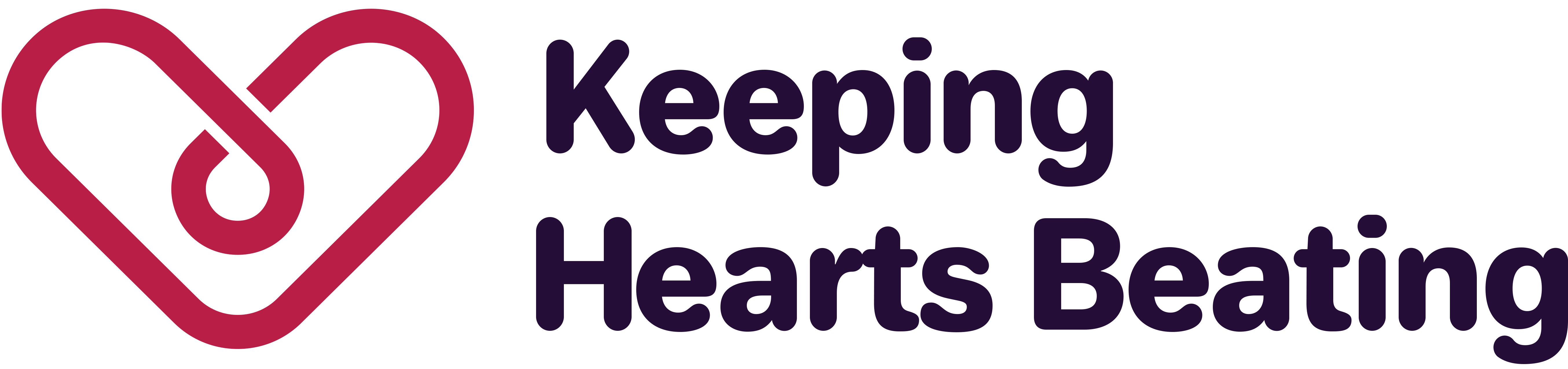 Defibrillator Maintenance Check List
Key Code is: xxxx
Weekly:
Check by looking through the cabinet that the small green ‘rescue ready’ light is on.Check the small date situated in the carry bag window is visible and that this is still ‘within date’ (can see with cabinet closed) – if Out of Date replace padsMonthly:
Check when dark outside that the light comes on when you open the cabinet – if not replace with 4 new AAA batteries (strip light can be removed easily)Check that the cabinet opens ok and spray the key pad monthly/quarterly or when required with WD40Clean cabinet monthly – If possible finish with car wax to maintain shine and extend life.Document and share the full details of your device:Location NameBox NumberDFS4KxxxxxxLock CodeC1xxxDefib Serial NoD00000xxxxxManufacturerCardiac ScienceRefG5S-02PCPart no10-00333-06Battery refXBTAEDxxxLOT/SN15085-xxxDate of Battery02/12/99Pad Expiry Date28/06/99Location